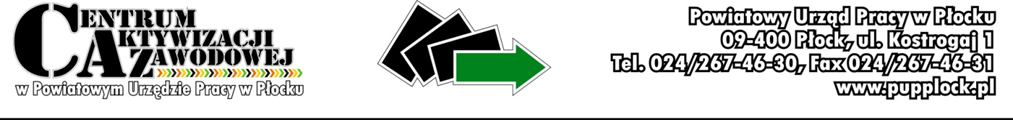 Załącznik nr 2Informacja dla osób bezrobotnych ubiegających się o bon na zasiedlenieI.	Podstawa prawnaNa podstawie art. 66n ustawy o promocji zatrudnienia i instytucjach rynku pracy starosta na wniosek bezrobotnego do 30 roku życia może przyznać bon na zasiedlenie w związku z podjęciem przez niego poza miejscem stałego zamieszkania zatrudnienia, innej pracy zarobkowej lub działalności gospodarczej, jeżeli:z tytułu ich wykonywania będzie osiągał wynagrodzenie lub przychód w wysokości co najmniej minimalnego wynagrodzenia za pracę brutto miesięcznie oraz będzie podlegał ubezpieczeniom społecznym,odległość od miejsca dotychczasowego zamieszkania do miejscowości, w której bezrobotny zamieszka w związku z  podjęciem zatrudnienia, innej pracy zarobkowej lub działalności gospodarczej wynosi co najmniej 80 km lub czas dojazdu do tej miejscowości i powrotu do miejsca dotychczasowego zamieszkania środkami transportu zbiorowego przekracza łącznie co najmniej 3 godziny dziennie,będzie pozostawał w zatrudnieniu wykonywał inną prace zarobkową lub będzie prowadził działalność gospodarczą przez okres co najmniej 6 miesięcy.Środki Funduszu Pracy przyznane w ramach bonu na zasiedlenie, w wysokości określonej w umowie, nie wyższej jednak niż 200% przeciętnego wynagrodzenia za pracę, przeznacza się na pokrycie kosztów zamieszkania związanych z podjęciem zatrudnienia, innej pracy zarobkowej lub działalności gospodarczej.II.	Warunki przyznania bonuBon na zasiedlenie może zostać przyznany osobom bezrobotnym, dla których ustalono profil II lub 
w uzasadnionych przypadkach profil I, zgodnie z art. 33 ust.2c pkt 1 i 2 ustawy z dnia 20 kwietnia2004r. o promocji zatrudnienia i instytucjach rynku pracy (Dz. U. z 2017r. poz. 1065 z późniejszymi zmianami).III.	Procedura przyznawania bonu na zasiedlenieWypełniony wniosek o przyznanie bonu na zasiedlenie wraz z wymaganymi załącznikami należy złożyć do Powiatowego Urzędu Pracy w Płocku, ul. Kostrogaj 1 pokój nr 16;Po pozytywnym rozpatrzeniu wniosku zostaje zawarta umowa pomiędzy Starostą Płockim –Powiatowym Urzędem Pracy w Płocku a Wnioskodawcą , wydanie bonu oraz przelew środków na konto wskazane w umowie przez wnioskodawcę, w terminie określonym w umowie;Po otrzymaniu bonu na zasiedlenie  osoba bezrobotna jest zobowiązana w terminie: do 30 dni od dnia otrzymania bonu dostarczyć do Powiatowego Urzędu Pracy w Płocku, ul. Kostrogaj 1, pok. nr 16 dokument potwierdzający podjęcie zatrudnienia, innej pracy zarobkowej lub działalności gospodarczej;do 30 dni od dnia otrzymania bonu dostarczyć do Powiatowego Urzędu Pracy w Płocku, ul. Kostrogaj 1, pok. nr 16 oświadczenie o zamieszkaniu w miejscowości oddalonej o 80 km od miejsca dotychczasowego zamieszkania lub w miejscowości, do której czas dojazdu i powrotu do miejsca dotychczasowego zamieszkania środkami transportu zbiorowego przekracza łącznie 3 godziny dziennie;do 7 dni od dnia utraty zatrudnienia, innej pracy zarobkowej lub działalności gospodarczej, przedstawić w Powiatowym Urzędzie Pracy w Płocku, ul. Kostrogaj 1 pok. nr 16 oświadczenie o utracie zatrudnienia, innej pracy zarobkowej lub działalności gospodarczej i podjęciu nowego zatrudnienia, innej pracy zarobkowej lub działalności gospodarczej oraz oświadczenie o spełnieniu warunku o którym mowa w pkt 2;do 8 miesięcy od dnia otrzymania bonu na zasiedlenie udokumentować w Powiatowym Urzędzie Pracy w Płocku, ul. Kostrogaj 1 pok. nr 16 pozostawanie w zatrudnieniu, wykonywanie innej pracy zarobkowej lub prowadzenie działalności gospodarczej przez okres 6 miesięcy.w przypadku, gdy osoba bezrobotna w ciągu 30 dni od dnia otrzymania bonu na zasiedlenie podejmie działalność gospodarczą to  bon na zasiedlenie staje się dla beneficjenta pomocą de minimis. Dniem udzielenia pomocy jest dzień przedstawienia w PUP w Płocku dokumentu świadczącego o podjęciu działalności gospodarczej. Oznacza to, że wraz z dokumentem o rozpoczęciu działalności gospodarczej posiadacz bonu zobowiązany jest przedstawić do Powiatowego Urzędu Pracy w Płocku następujące dokumenty: - formularz informacji przedstawionych przy ubieganiu się o pomoc de minimis udzielanej na warunkach określonych w rozporządzeniu Komisji (UE ) nr 1407/2013 z dnia 18 grudnia 2013 r. w sprawie stosowania art. 107 i 108 Traktatu o funkcjonowaniu Unii Europejskiej do pomocy de minimis (Dz. Urz. UE L 352 z 24.12.2013) /załącznik nr 3 do wniosku/,- formularz informacji przedstawianych przy ubieganiu się o pomoc de minimis (rolnictwo i rybołówstwo) /załącznik 4/,- oświadczenie o wartości pomocy de minimis, którą beneficjent bonu na zasiedlenie ewentualnie  otrzymał do czasu złożenia dokumentu potwierdzającego rozpoczęcie działalności gospodarczej /załącznik nr 5 /W przypadku niewywiązania się z obowiązku, o którym mowa w części III pkt 3 a-c kwota bonu na zasiedlenie podlega zwrotowi w całości w terminie 30 dni od dnia doręczenia wezwania Starosty.W przypadku niewywiązania się z obowiązku, o którym mowa w części III pkt. 3 d kwota bonu na zasiedlenie podlega zwrotowi proporcjonalnie do udokumentowanego okresu pozostawania w zatrudnieniu lub innej pracy zarobkowej lub prowadzenia działalności gospodarczej w  terminie 30 dni od dnia doręczenia wezwania Starosty. Uwaga!W przypadku prowadzenia działalności gospodarczej przepis nie wymaga aby podstawę wymiaru składek na ubezpieczenie społeczne stanowiła kwota co najmniej minimalnego wynagrodzenia za pracę. Oznacza to, że jeżeli osoba rozpoczynająca prowadzenie działalności gospodarczej skorzysta z określonej w art. 18a ust. 1 ustawy z dnia 13 października 1998r. o systemie ubezpieczeń społecznych (Dz. U. z 2015r. poz. 121, z późn. zm.) możliwości opłacania składek na ubezpieczenie społeczne na preferencyjnych warunkach, tj. od zdeklarowanej przez siebie kwoty, nie niższej jednak niż 30% minimalnego wynagrodzenia za pracę, to spełni warunek określony w art. 66n ust. 1 pkt 1 ustawy o promocji zatrudnienia (…) dotyczący podlegania ubezpieczeniom społecznym. Skorzystanie z w/w preferencji będzie skutkowało niemożliwością zaliczenia tego okresu do okresu uprawniającego do zasiłku dla bezrobotnych. Zgodnie bowiem z art. 71 ust. 1 pkt 2 lit. D ustawy o promocji zatrudnienia (…), aby okres prowadzenia pozarolniczej działalności lub współpracy mógł zostać zaliczony do tego okresu, podstawę wymiaru składek na ubezpieczenie społeczne i Fundusz Pracy musi stanowić kwota co najmniej minimalnego wynagrodzenia za pracę. Bon na zasiedlenie nie przysługuje osobie, która będzie podejmowała pracy za granicą u pracodawców zagranicznych ponieważ w/w praca odbywa się w trybie i na zasadach obowiązujących w państwie zatrudnienia oraz określonych w umowach międzynarodowych. Ustawa o promocji zatrudnienia (art. 66n) odwołuje się tylko do polskich regulacji dotyczących minimalnego wynagrodzenia za pracę ogłaszanego na podstawie ustawy z dnia 10 października 2002 r. o minimalnym wynagrodzeniu za pracę (Dz. U. z 2015 r. poz. 2008), które podlega ubezpieczeniom społecznym. W związku z powyższym, spełnienie za granicą warunku uzyskania minimalnego wynagrodzenia za pracę, nie będzie uznawane za spełnienie warunku ustawowego zdefiniowanego dla bonu na zasiedlenie.Zapoznałem /am się z treścią informacji:……………………………..( data i podpis osoby bezrobotnej )